EMEI OLINDA MARIA DE JESUS SOUZATURMA: MATERNAL     PROFESSORA: MARTA   EDUCADORES: ALESSANDRA-MARCELO-MÁRCIA-SILVIAPERÍODO:  26/04 A 07/05/2021TEMA: ARTES - HIGIENE - MÃEA ARTE É UMA FORMA EXPRESSÃO QUE USAMOS DESDE AS CAVERNAS PARA REPRESENTAR O MUNDO QUE VIVEMOS.   QUE TAL CONHECERMOS UM MUSEU QUE REUNE OBRAS DE ARTE DO MUNDO TODO? PASSEIO VIRTUAL PELA PINACOTECA DE SÃO PAULO:https://www.portal.iteleport.com.br/tour3d/pinacoteca-de-sp-acervo-permanente/?utm_medium=website&utm_source=archdaily.com.br 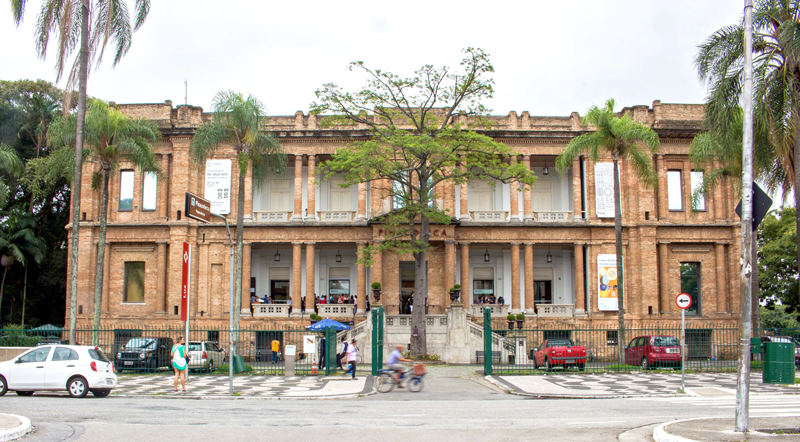 DEPOIS DE VERMOS ESSAS OBRAS QUE TAL CRIARMOS A NOSSA, INSPIRADA POR UMA GRANDE ARTISTA:ATIVIDADE 1-   (7) Professora Marta - Maternal - Artista: Yayoi Kusama - YouTube 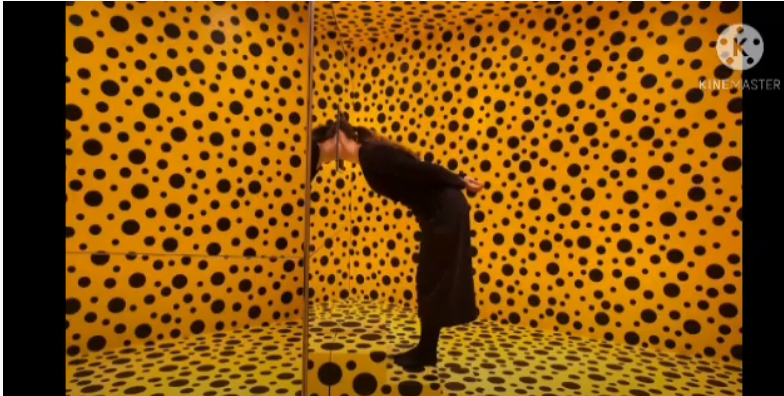 HIGIENE:NOSSO CORPO PRECISA DE CUIDADOS PRA FICAR SAUDÁVEL.  TOMAR BANHO, ESCOVAR OS DENTES, LAVAR AS MÃOS NOS AJUDA A NOS PROTEGER DE DOENÇAS E A NOS SE SENTIR BEM.https://www.youtube.com/watch?v=n9hrjQixiQE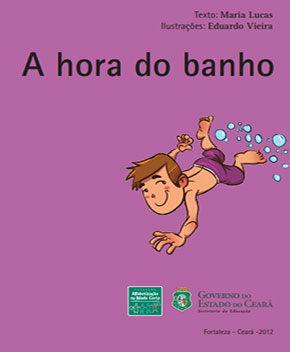  ATIVIDADE 2- BANHO DO BONECO: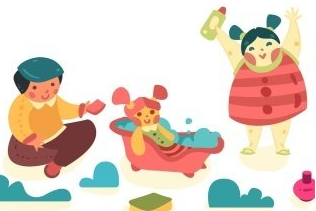 -ESCOLHER UM BONECO QUE POSSA SER MOLHADO E UM ESPAÇO COMO QUINTAL, VARANDA, BANHEIRO;- COLOCAR RECIPIENTE COM ÁGUA (BACIA, BANHEIRA,BALDE);- TRAZER SABONETE, ESPONJA, PEDAÇOS DE TECIDO PARA SERVIR DE TOALHA.- LAVAR O BONECO POR PARTES, COM CUIDADO, COMO SE FOSSE UMA PESSOA. ( O ADULTO DIZER AS PARTES QUE DEVEM SER LAVADAS E O CUIDADO PARA NÃO “MACHUCAR”).- APÓS A BRINCADEIRA APROVEITE A ÁGUA QUE SOBROU PARA LAVAR OBJETOS OU CALÇADAS. ASSIM NÃO HAVERÁ DESPERDÍCIO.OUTRA SUGESTÃO DE ATIVIDADE: BANHO IMAGINÁRIOhttps://www.youtube.com/watch?v=_3hue7QZXNULAVAR AS MÃOS É IMPORTANTE E PREVINE MUITAS DOENÇAS, ESPECIALMENTE O CORONAVÍRUS. VAMOS APRENDER A LAVAR?https://www.youtube.com/watch?v=uqm0DuRHyfs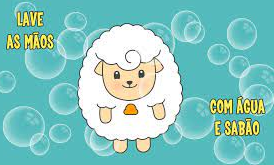 ATIVIDADE 3-VAMOS FAZER UMA EXPERIÊNCIA PARA VERIFICAR A IMPORTÂNCIA DE LAVAR AS MÃOS USANDO O SABÃO.NUM PRATO COM ÁGUA COLOQUE UM POUCO DE ORÉGANO    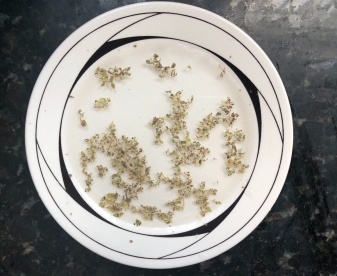 MOLHE O DEDO NO SABÃO LÍQUIDO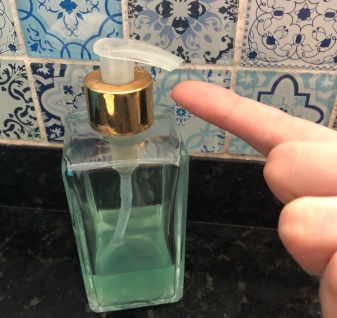 ENCOSTE O DEDO NA ÁGUA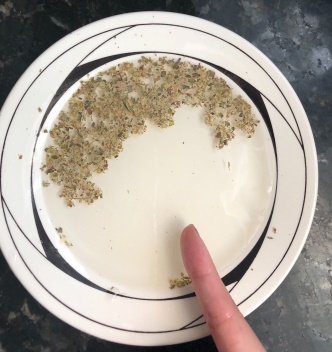 O ORÉGANO SE AFASTA DO DEDO COMO OS VÍRUS “FOGEM” DO SABÃO.ESCOVAR OS DENTES DEPOIS AO ACORDAR, DEPOIS DE SE ALIMENTAR, ANTES DE DEITAR DEIXA NOSSOS DENTINHOS MUITO MAIS SAUDÁVEIS.https://www.youtube.com/watch?v=cnzgHAIRqmc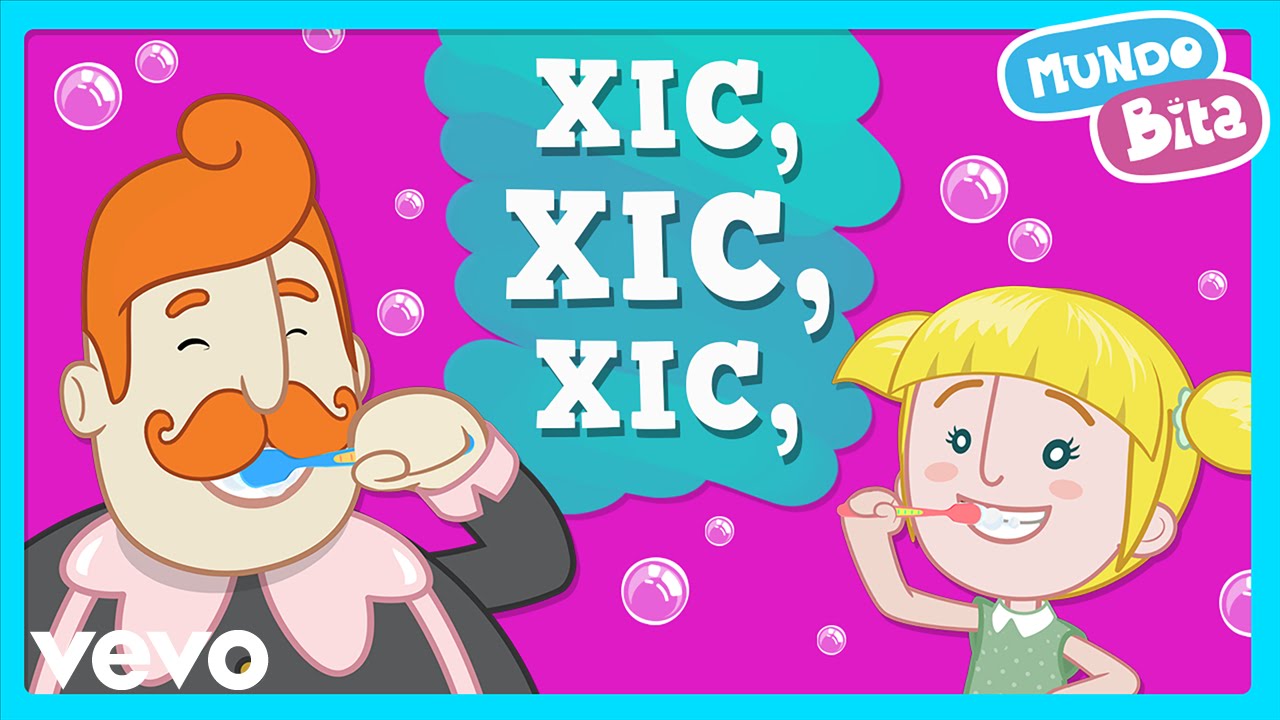 ATIVIDADE 4: JUNTO COM UM ADULTO VAMOS BRINCAR DE “SEU MESTRE MANDOU” NA ESCOVAÇÃO.- NA FRENTE DO ESPELHO O ADULTO DIZ “SEU MESTRE MANDOU”A CRIANÇA RESPONDE: “FAZER O QUÊ” “ESCOVAR OS DENTES DA FRENTE”“ESCOVAR OS DENTES DO FUNDO”“ESCOVAR OS DENTES POR DENTRO”“ESCOVAR A BOCHECHA”“ESCOVAR A LÍNGUA”SE A CRIANÇA CUMPRIR AS ORDENS DO MESTRE ELA SE TORNA O MESTRE E PODE DAR AS ORDENS.O DIA DA MÃES ESTÁ CHEGANDO E VAMOS HOMENAGEÁ-LA COM UMA LINDA HISTÓRIA:https://www.youtube.com/watch?v=QgO8r3EBpEw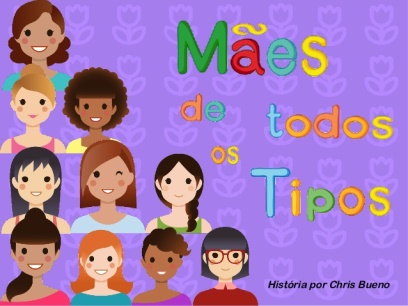 ATIVIDADE 5: - FAÇA UM DESENHO: COMO É A SUA MÃE. COLOQUE SEU NOME E A LETRA DO NOME DA MAMÃE.-PARA PRESENTEAR A MAMÃE VAMOS FAZER UM VASINHO DE FLORES BEM BONITO. PEÇA AJUDA DO PAPAI, DO IRMÃO, DO TITIO E MÃOS À OBRA. VAMOS PRECISAR DE :-COPINHO DESCARTÁVEL;- PALITO DE CHURRASCO;- MASSINHA .COLOQUE UMA BOLA DE MASSINHA NO FUNDO DO COPO PARA SUSTENTAR O PALITO DE CHURRASCO, QUE SERÁ O CAULE DA FLOR.FAÇA UM BOTÃO COM MASSINHA E COLOQUE NA PONTA DO PALITO.COLE UM TECIDO BEM BONITO E UMA FITA NO COPO QUE SERÁ O VASO DA FLOR.DÊ UM BEIJO NA MAMÃE E ENTREGUE ESSE LINDO PRESENTE FEITO POR VOCÊ.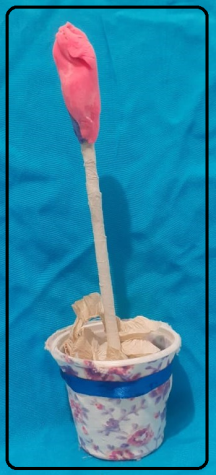 ATIVIDADE MOTORA:ATIVIDADE 6:  BRINCAR DE ATRAVESSAR O RIO?- COLOQUE FOLHAS NO CHÃO EM SEQUENCIA;- A CRIANÇA PODE PULAR PRA FRENTE OU PRA TRÁS, MAS NÃO PODE PISAR FORA DA FOLHA;- PULE DE FOLHA EM FOLHA SEM PISAR NO CHÃO;- PODE ACRESCENTAR BRINQUEDOS NO CHÃO PARA A CRIANÇA                               PESCAR” E LEVAR PRA DENTRO DO BARCO.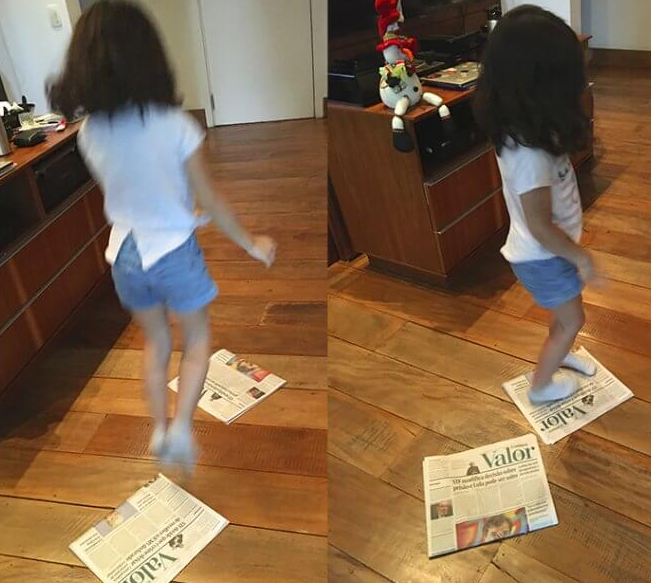 SE VOCÊ GOSTOU PODE BRINCAR TAMBÉM DE CORRIDA, VEJA SÓ:https://www.youtube.com/watch?v=FpaSeq5PiB4BOM TRABALHO, TURMINHA! NÃO ESQUEÇA DE NOS MANDAR FOTOS E VÍDEOS. ATÉ A PRÓXIMA! SE CUIDEM!REFERÊNCIAS:- PINACOTECA.  In Iteleport Pinacoteca Acervo Permanente. Disponvel em https://www.portal.iteleport.com.br/tour3d/pinacoteca-de-sp-acervo-permanente/?utm_medium=website&utm_source=archdaily.com.br . Acesso em 19 abr. 2021 às 11h05m.- ARTES, Yayoi Kusama In EMEI Olinda Maria de Jesus Souza (3m2s) 27 ago.2020. Disponivel em (7) Professora Marta - Maternal - Artista: Yayoi Kusama - YouTube  . Acesso em 14 Abr.2021 às 16h45m.-BANHO.  A hora do. In Edukar (2m51s) 24 jun.2020. Disponivel em https://www.youtube.com/watch?v=n9hrjQixiQE . Acesso em 20 aabr.2021 às 17h55s.- IMAGINÁRIO, Banho. In Patrick Teodoro (1m47s) 05 Mai.2020. Disponivel em https://www.youtube.com/watch?v=_3hue7QZXNU . Acesso em 21 Abr.2021 às 12h44m.-MÃOS, Lave as. In Bellinha, a Ovelhinha (2m56s) 15 mai.2020. Disponivel em https://www.youtube.com/watch?v=uqm0DuRHyfs . Acesso em 20 abr.2021 ás 20h02m.-XIC, xic, xic. In Mundo Bita (2m54s) 05 Dez. 2016. Disponível em https://www.youtube.com/watch?v=cnzgHAIRqmc . Acesso em 20 abr.2021 às 20h04m.PAPEL, Corrida do. In Patricia Mele (1m06s) 26 mai.2020. Disponivel em https://www.youtube.com/watch?v=FpaSeq5PiB4 . Acesso em 21 Abr.2021 às 15h01m.- MÃE, de todos os tipos. In Educalu  (2m03s) 21 Abr.2021. Disponivel emhttps://www.youtube.com/watch?v=QgO8r3EBpEw  . Acesso em 21 abr.2021 às 16h22m.